LOTRŠČAK TOWER POEMThere's an old, old tower on a hill,                                      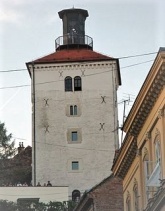 There's a black, black cannon on the windowsill.            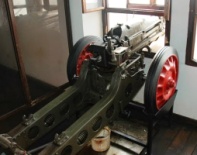 The cannon shoots, shoots each day at noon,                     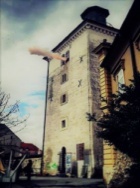 To scare the Ottoman army away, BOOM!                     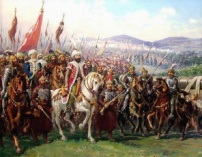 There is a big, big bell at the top.                                       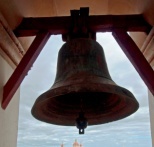 The big bell rings, rings and never stops,                           Until the strong, strong gate is shut tight,                          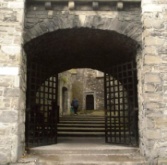 And Gradec is safe, safe for the night.                             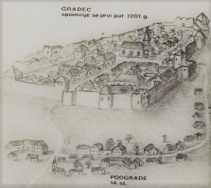 